Projekt – Učíme se ze života pro život – foto záznam z výukyIKAP 68 Povrch krychle, kvádru a válce1.1.2.1.1.3.12 Aktivní učitel – použití aktivizačních nástrojů ZŠRegistrační číslo: CZ.02.3.68/0.0/0.0/16_034/0008656Aktivizační nástroj – Polytechnická výchova9. třída – matematika – 22. března 2019Nástroj byl využit v 9. ročníku jako opakování učiva o povrchu těles, včetně vzorců pro výpočet povrchu. Společně jsme prošli prezentaci, vzorečky si žáci zapsali do sešitu. Aktivitu jsme si v rámci opakování doplnili i konstrukčními úlohami a příklady na procvičení.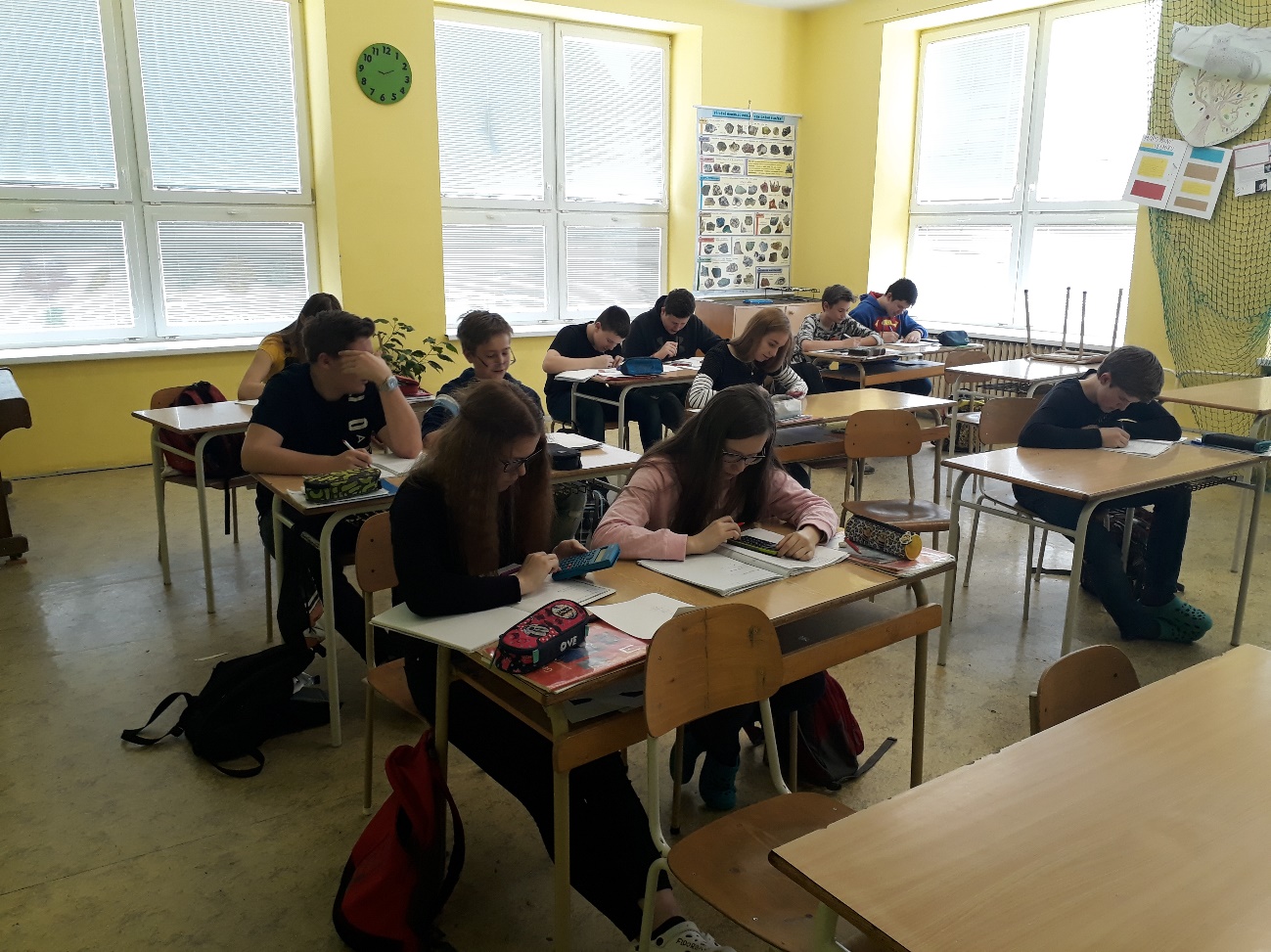 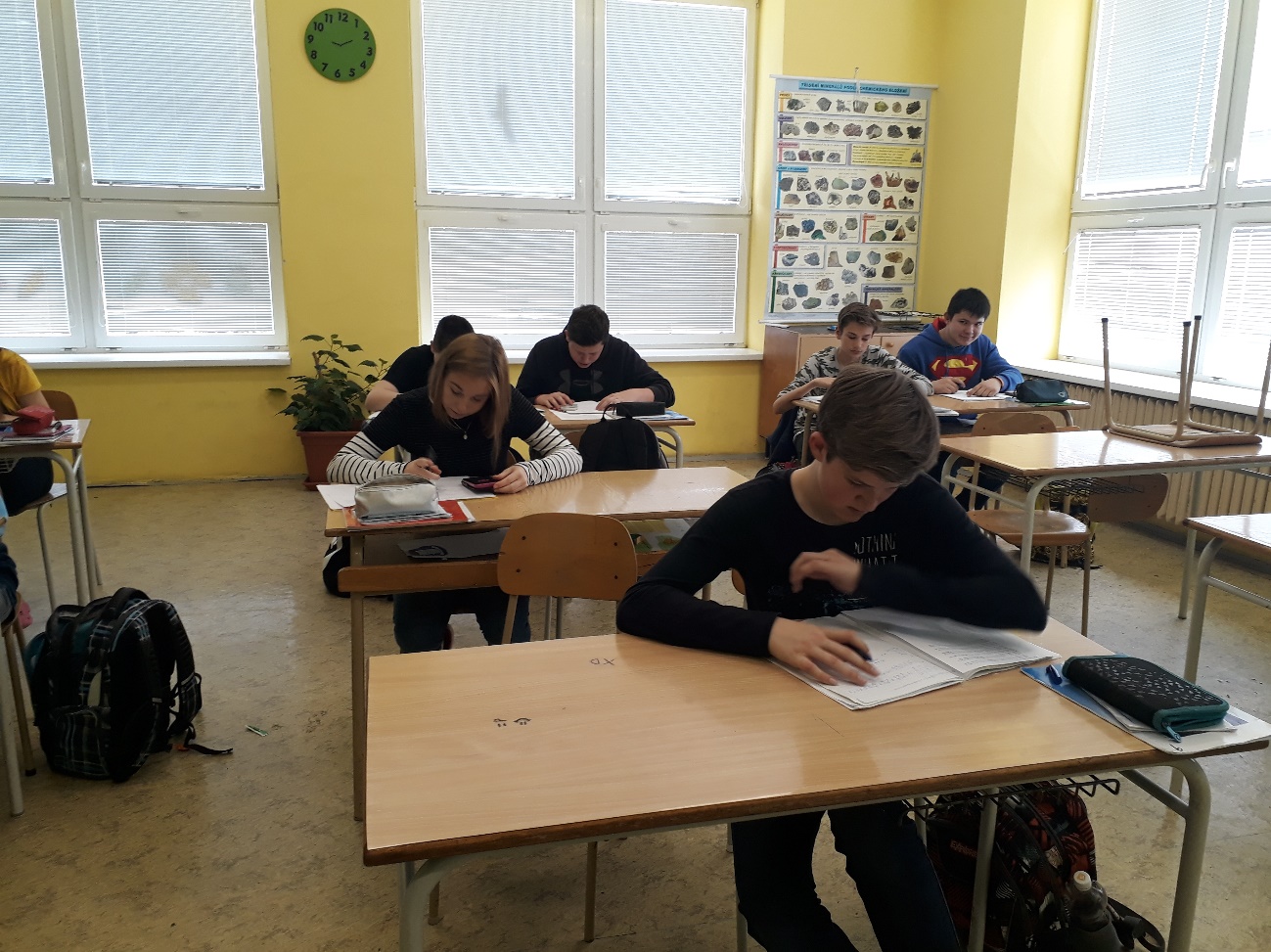 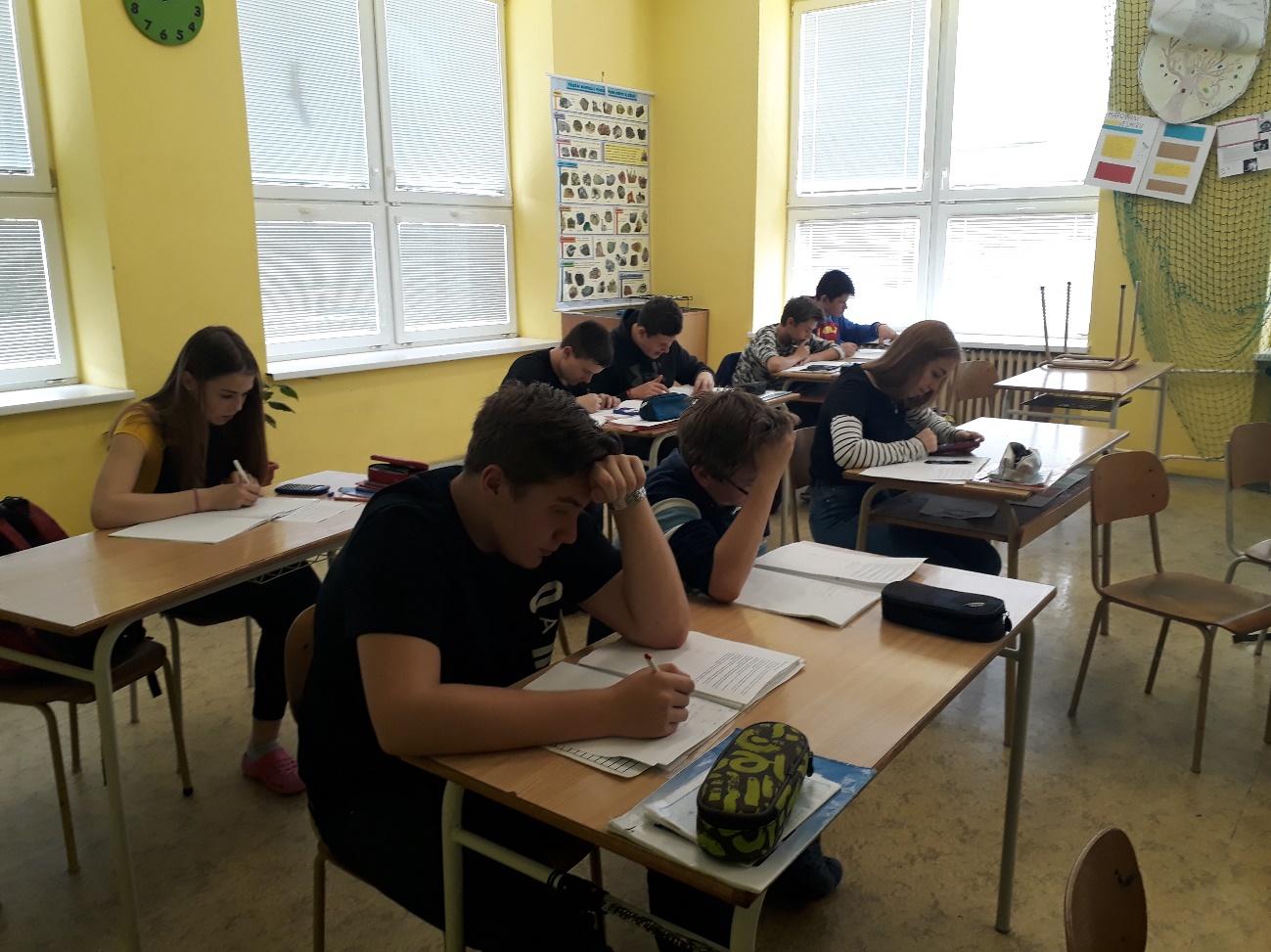 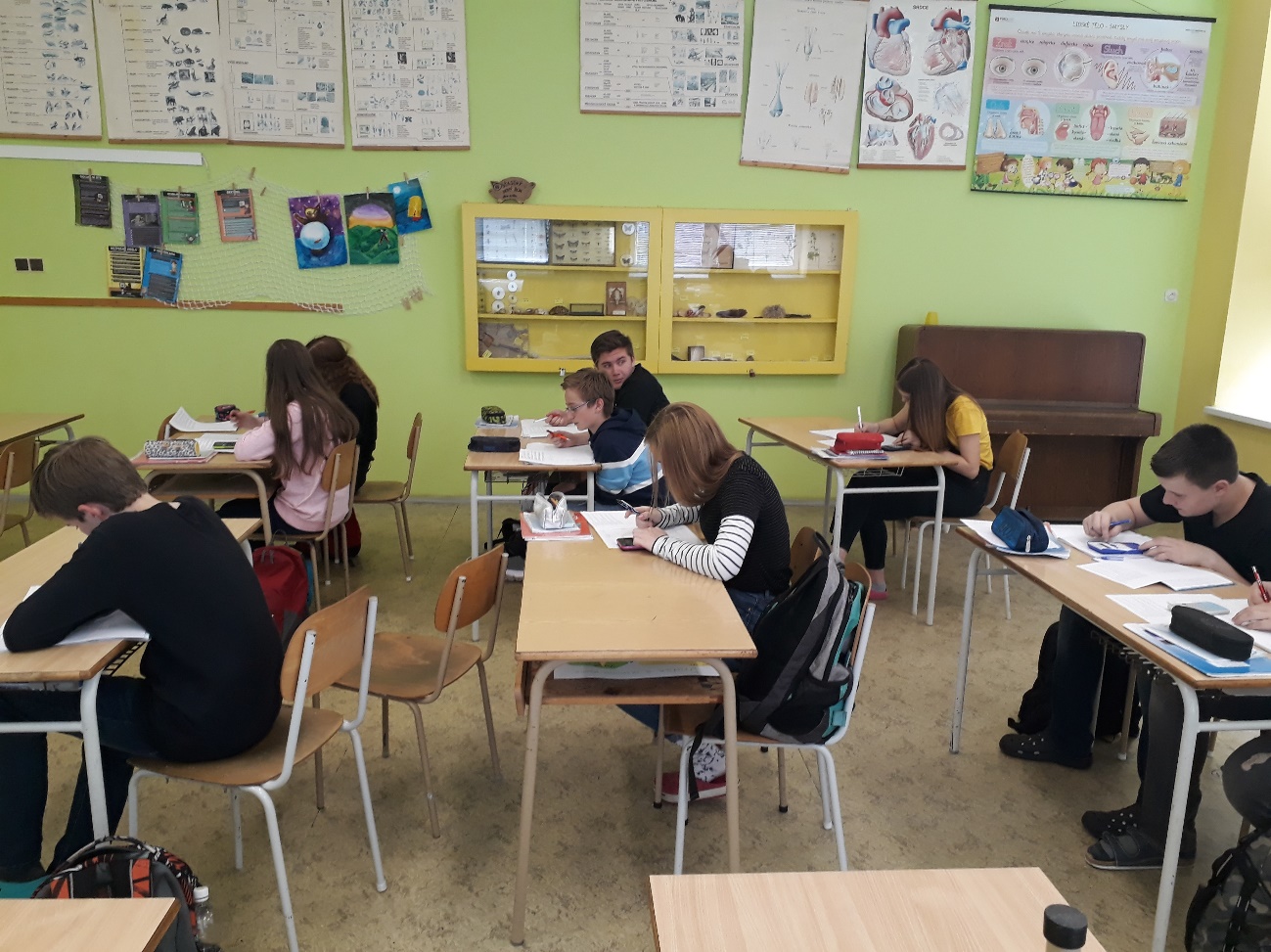 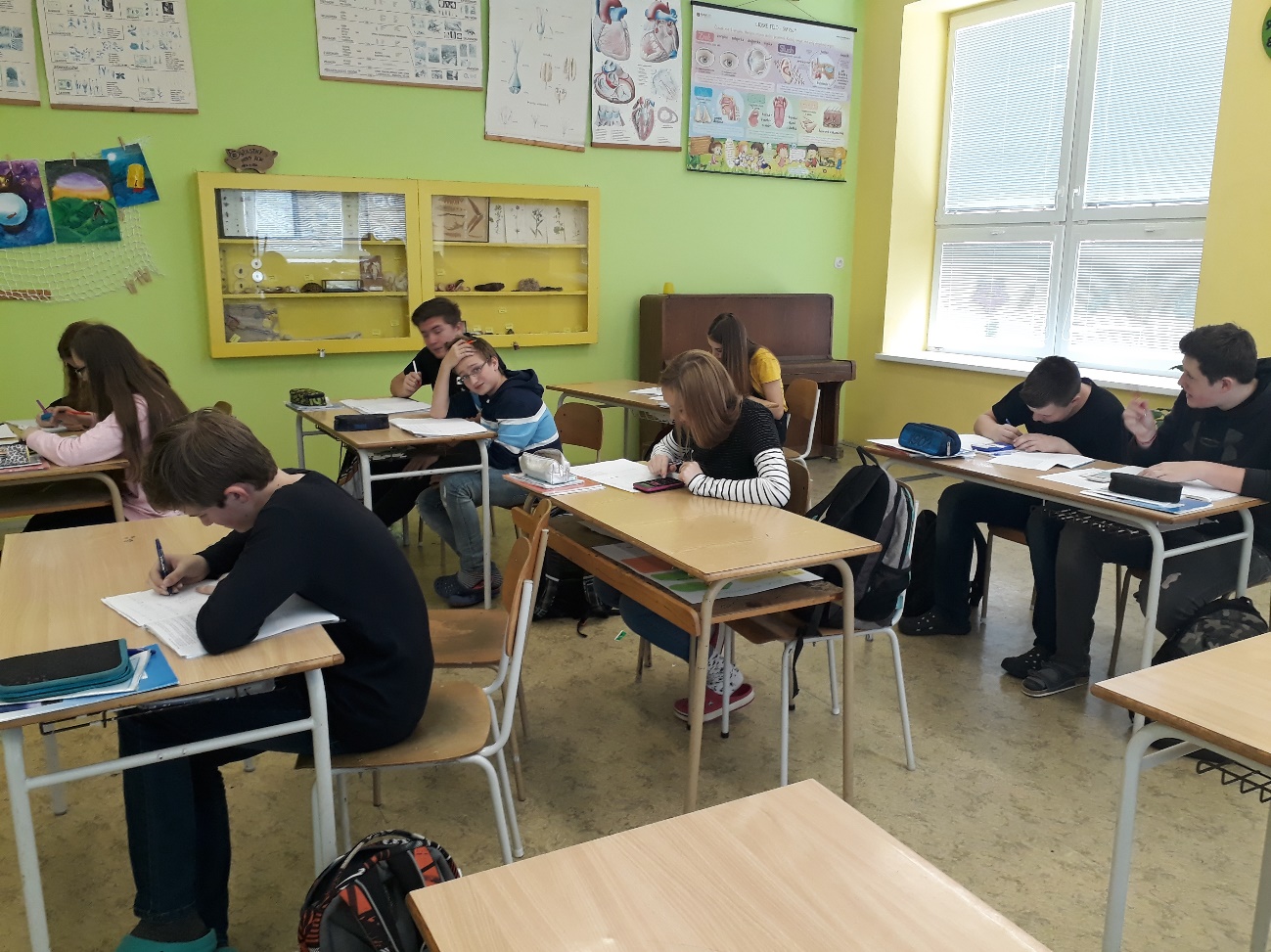 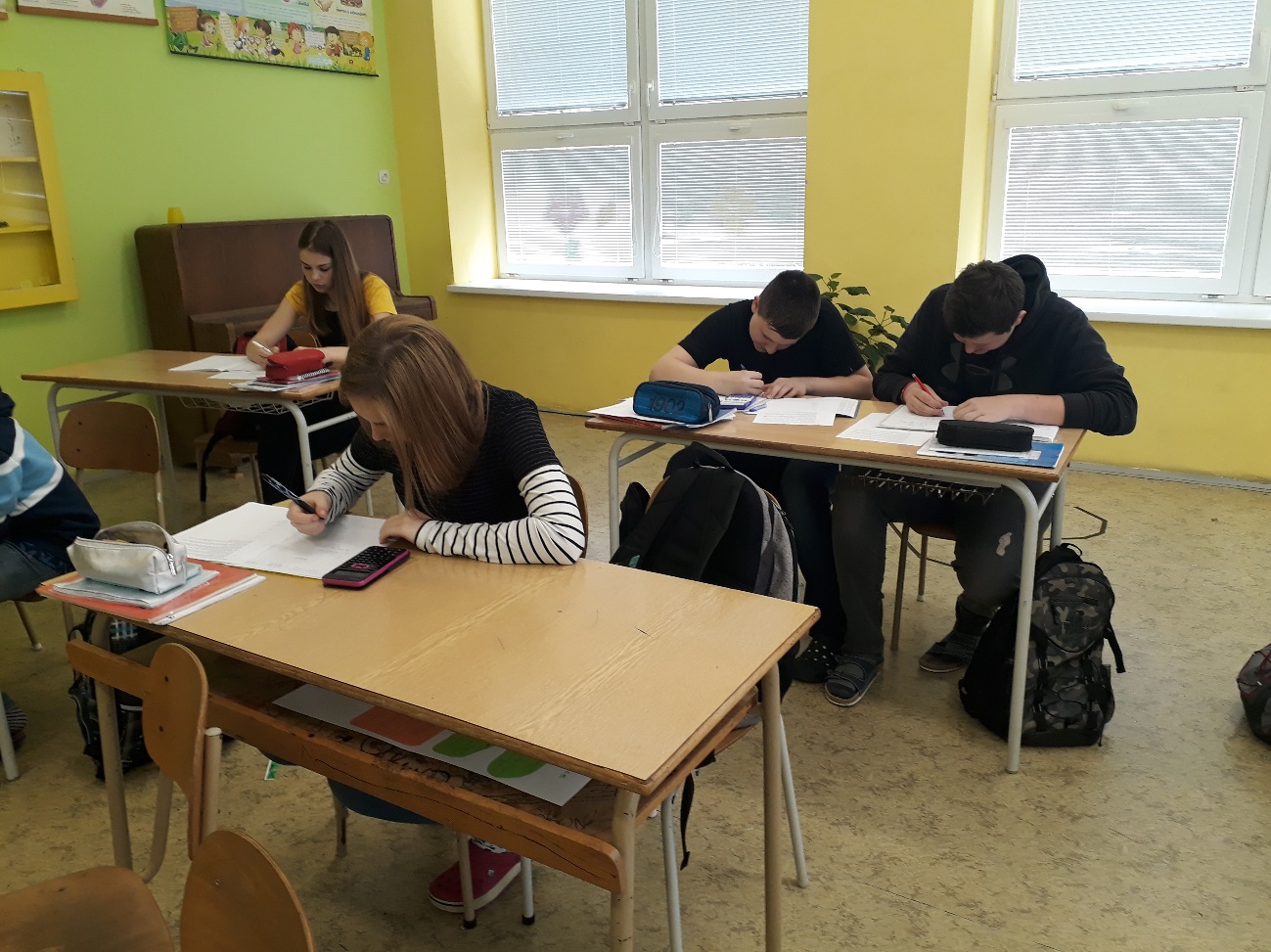 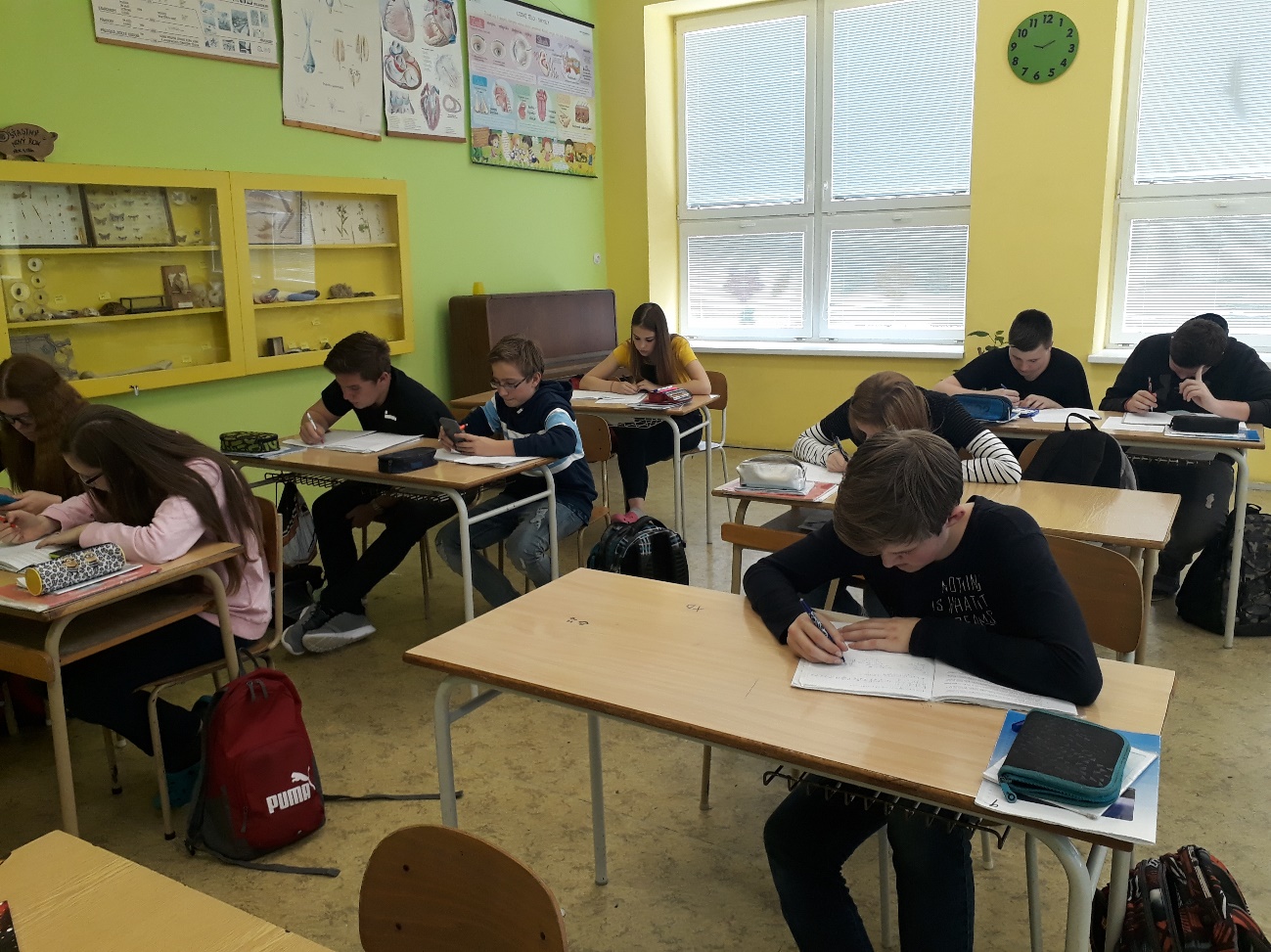 